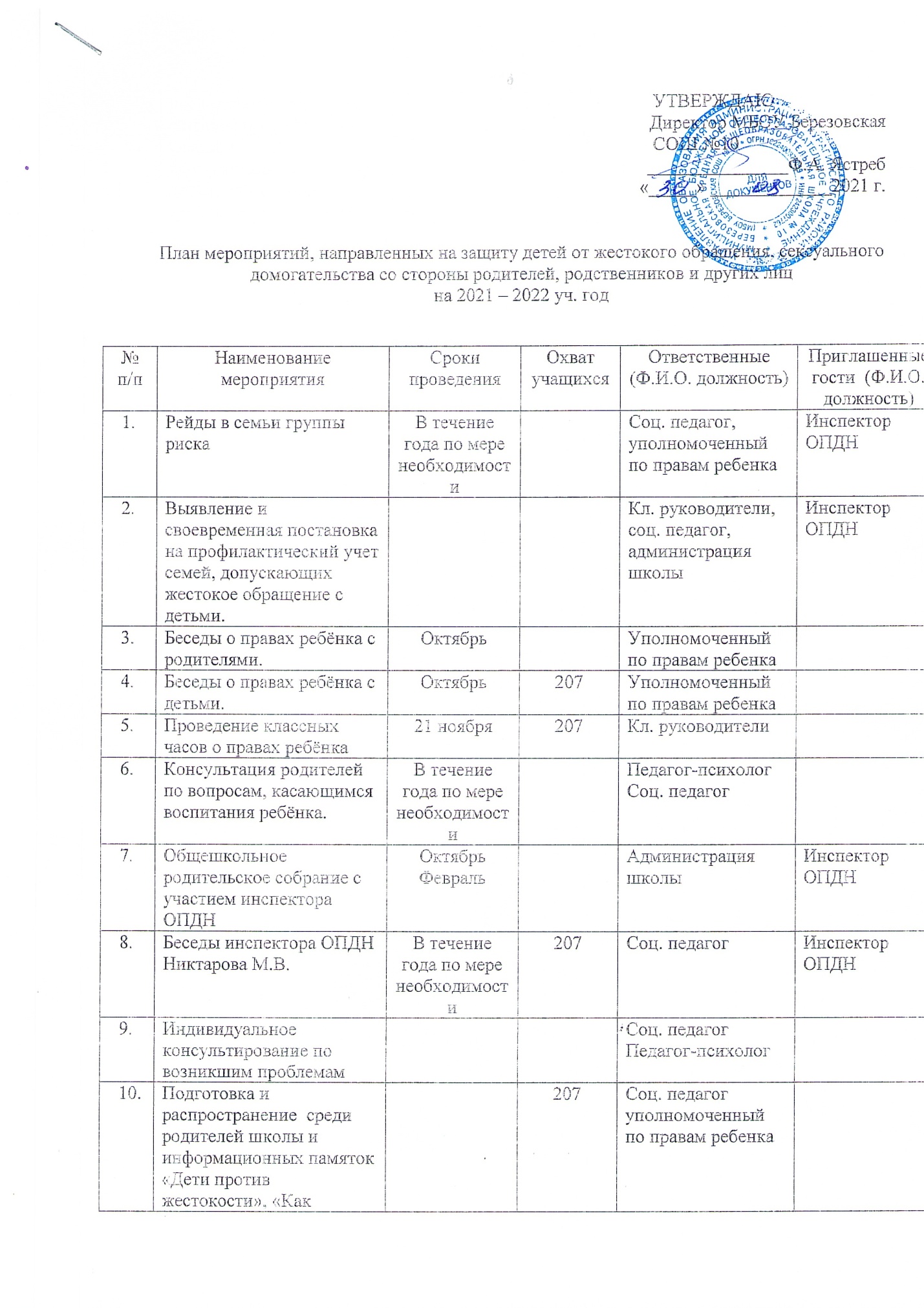                                                                                УТВЕРЖДАЮ Директор МБОУ Березовская                                                                                                                                                                                                                                                                              СОШ №10                                                                                                               _______________Ф.А. Ястреб«_____» _____________2021 г.План мероприятий, направленных на защиту детей от жестокого обращения, сексуального домогательства со стороны родителей, родственников и других лицна 2021 – 2022 уч. год№ п/пНаименование мероприятияСроки проведенияОхват учащихсяОтветственные    (Ф.И.О. должность)Приглашенные гости  (Ф.И.О. должность)Рейды в семьи группы рискаВ течение года по мере необходимостиСоц. педагог, уполномоченный по правам ребенкаИнспектор ОПДН Выявление и своевременная постановка на профилактический учет семей, допускающих жестокое обращение с детьми.Кл. руководители, соц. педагог, администрация школыИнспектор ОПДН Беседы о правах ребёнка с родителями.ОктябрьУполномоченный по правам ребенкаБеседы о правах ребёнка с детьми.Октябрь207Уполномоченный по правам ребенкаПроведение классных часов о правах ребёнка21 ноября207Кл. руководителиКонсультация родителей по вопросам, касающимся воспитания ребёнка.В течение года по мере необходимостиПедагог-психологСоц. педагогОбщешкольное родительское собрание с участием инспектора ОПДНОктябрьФевральАдминистрация школы Инспектор ОПДН Беседы инспектора ОПДН Никтарова М.В.В течение года по мере необходимости207Соц. педагогИнспектор ОПДН Индивидуальное консультирование по возникшим проблемамСоц. педагогПедагог-психологПодготовка и распространение  среди родителей школы и информационных памяток «Дети против жестокости», «Как предотвратить жестокое обращение с ребенком».207Соц. педагогуполномоченный по правам ребенкаОказание психологической помощи детям, подвергшимся жестокому обращению.Педагог-психолог 